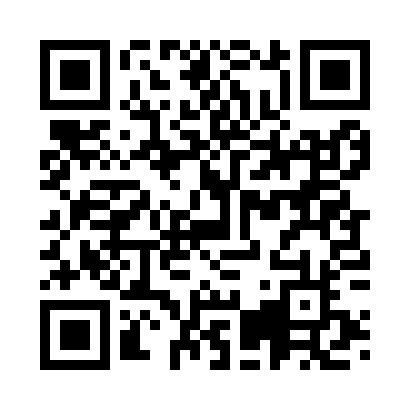 Ramadan times for Karaj, IranMon 11 Mar 2024 - Wed 10 Apr 2024High Latitude Method: NonePrayer Calculation Method: Muslim World LeagueAsar Calculation Method: ShafiPrayer times provided by https://www.salahtimes.comDateDayFajrSuhurSunriseDhuhrAsrIftarMaghribIsha11Mon4:574:576:2212:163:376:106:107:3012Tue4:564:566:2112:163:376:116:117:3113Wed4:544:546:1912:153:386:126:127:3214Thu4:534:536:1812:153:386:136:137:3315Fri4:514:516:1712:153:396:146:147:3416Sat4:504:506:1512:153:396:156:157:3517Sun4:484:486:1412:143:396:156:157:3618Mon4:474:476:1212:143:406:166:167:3719Tue4:454:456:1112:143:406:176:177:3820Wed4:444:446:0912:133:406:186:187:3821Thu4:424:426:0812:133:416:196:197:3922Fri4:414:416:0612:133:416:206:207:4023Sat4:394:396:0512:123:416:206:207:4124Sun4:384:386:0412:123:426:216:217:4225Mon4:364:366:0212:123:426:226:227:4326Tue4:354:356:0112:123:426:236:237:4427Wed4:334:335:5912:113:436:246:247:4528Thu4:314:315:5812:113:436:256:257:4629Fri4:304:305:5612:113:436:256:257:4730Sat4:284:285:5512:103:436:266:267:4831Sun4:274:275:5412:103:446:276:277:491Mon4:254:255:5212:103:446:286:287:502Tue4:234:235:5112:093:446:296:297:513Wed4:224:225:4912:093:446:306:307:524Thu4:204:205:4812:093:446:306:307:535Fri4:194:195:4612:093:456:316:317:546Sat4:174:175:4512:083:456:326:327:557Sun4:154:155:4412:083:456:336:337:568Mon4:144:145:4212:083:456:346:347:579Tue4:124:125:4112:073:456:356:357:5810Wed4:114:115:4012:073:456:356:357:59